Grand Ridge Elementary School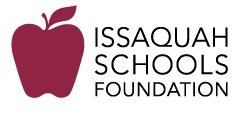 Issaquah School Foundation Funded ProgramsFoundation funding is made possible by generous donors who support programs in your school and in all Issaquah School District schools. These programs create limitless opportunities for every student in every school by addressing basic needs, filling gaps not funded by the state, and championing innovation. In addition, the Foundation funds new programs requested by teachers in schools on an annual basis.Grand Ridge Elementary School Specific Foundation Grants (since 2007)Year AwardedFirst Grade ABC’s: Adventurous Blue-Bot Coding2018-19Classroom Robotics: Merging Creativity, Coding, Design & Curriculum2017-18Flexible Seating for a Modern Classroom2016-17Marimbas for World Music2013-14iPads Igniting Math Learning, Engagement and Understanding2012-13Take Home Books for Struggling Readers2011-12Library Resources for Parents and Professionals2010-11Boosting Reading Achievement through Home/School Connection2009-10Grand Ridge Learning Garden2007-08ANNUAL Districtwide Funding in All Elementary SchoolsArtistic SupportASAP- After School Assistance ProgramsElementary Computer Science SupportHighly Capable FundingScience Tech Magnet SupportANNUAL Districtwide Funding in All SchoolsBreakfast, Lunch, and Snack SupportCareer & Technical Education- Teacher SupportCultural Bridges- Supporting relationships between families and the ISDNew Teacher Funds- Startup support for teachers new to the districtNurses Fund- Assisting students in need of necessitiesParentwiser- Support to PTSA Council for parent education speaker seriesRobotics Clubs- Funding supportStudent Intervention Services SupportTeacher Grants- Available to all district staffTools4School- Backpacks filled with school supplies for students in need